Nom Prénom :……………………………………………………………………………..Classe :…………………………….Date :…………………………6èmeActivitéTECHNOLOGIE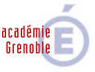 6èmeActivitéProjet : Réaliser un objet qui roule